MADONAS NOVADA PAŠVALDĪBA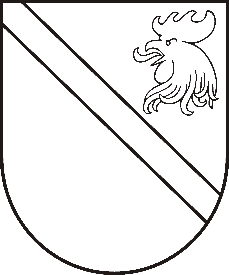 Reģ. Nr. Saieta laukums 1, Madona, Madonas novads, LV-4801 t. ,  , e-pasts: dome@madona.lv APSTIPRINĀTIar Madonas novada pašvaldības domes21.05.2019. lēmumu Nr.185(protokols Nr.8, 6.p.)SAISTOŠIE NOTEIKUMI Nr. 9“Par Madonas novada pašvaldībai piederoša vai piekrītoša neapbūvēta zemesgabala nomas maksas apmēru”Izdoti saskaņā ar Ministru kabineta2018.gada 19.jūnija noteikumu Nr.350“Publiskas personas zemes nomas un apbūves tiesības noteikumi” 31.punktu2019.gada 21.maijā1.Saistošie noteikumi nosaka Madonas novada pašvaldībai piederoša vai piekrītoša neapbūvēta zemesgabala nomas maksas apmēru.2.Noteikumi attiecas uz fiziskām personām, kuras vēlas nomāt vai nomā pašvaldībai piederošu vai piekrītošu neapbūvētu zemesgabalu.3. Neapbūvēta zemesgabala, kas tiek izmantots personisko palīgsaimniecību vajadzībām atbilstoši likuma “Par zemes reformu Latvijas Republikas lauku apvidos” 7. pantam ar nosacījumu, ka nomnieks neapbūvētajā zemesgabalā neveic saimniecisko darbību, kurai samazinātas nomas maksas piemērošanas gadījumā atbalsts nomniekam kvalificējams kā komercdarbības atbalsts, minimālā nomas maksa tiek noteikta 7,00 euro gadā gadījumos, kad nomas maksa, kas aprēķināta saskaņā ar  Ministru kabineta 2018.gada 19.jūnija noteikumiem Nr.350 “Publiskas personas zemes nomas un apbūves tiesības noteikumi”, ir mazāka par 7 euro gadā.4. Neapbūvēta zemesgabala, kas nodots pagaidu lietošanā sakņu (ģimenes) dārza ierīkošanai ar nosacījumu, ka nomnieks neapbūvētajā zemesgabalā neveic saimniecisko darbību, kurai samazinātas nomas maksas piemērošanas gadījumā atbalsts nomniekam kvalificējams kā komercdarbības atbalsts, minimālā nomas maksas tiek noteikta 7,00 euro gadā gadījumos, kad nomas maksa, kas aprēķināta saskaņā ar  Ministru kabineta 2018.gada 19.jūnija noteikumiem Nr.350 “Publiskas personas zemes nomas un apbūves tiesības noteikumi”, ir mazāka par 7 euro gadā.5. Noteikumi stājas spēkā 2019.gada 1.jūlijā.Domes priekšsēdētājs                                        	             Agris LungevičsMadonas novada pašvaldības 2019.gada 21.maija saistošo noteikumu Nr.9 “Par Madonas novada pašvaldībai piederoša vai piekrītoša neapbūvēta zemesgabala nomas maksas apmēru”PASKAIDROJUMA RAKSTSPaskaidrojuma raksta sadaļasNorādāmā informācija1. Projekta nepieciešamības pamatojumsMinistru kabineta 2018.gada 19.jūnija noteikumu Nr.350 “Publiskas personas zemes nomas un apbūves tiesības noteikumi” 31.punkts nosaka, ka pašvaldībai savos saistošajos noteikumos ir tiesības noteikt lielāku nomas maksu par pašvaldības neapbūvētajiem zemesgabaliem, nekā minēts šo noteikumu 30.1., 30.2. un 30.3. apakšpunktā. Gadījumos, kad neapbūvētu zemesgabalu, kuri tiek izmantoti personisko palīgsaimniecību vajadzībām atbilstoši likuma “Par zemes reformu Latvijas Republikas lauku apvidos” 7. pantam un kuri nodoti pagaidu lietošanā sakņu (ģimenes) dārza ierīkošanai, kadastrālā vērtība un iznomājamās platības ir nelielas, to noteiktā nomas maksa nesedz administrēšanas izdevumus, līdz ar to nepieciešams noteikt minimālo nomas maksas apmēru. Saistošos noteikumus nepieciešams izdot, lai nodrošinātu sabiedrības vajadzības pēc Madonas novada pašvaldības valdījumā un īpašumā esošas zemes nomas tiesību izmantošanas un vienlaicīgi noteiktu minimālo nomas maksas apmēru, kas segtu nomas maksas administrēšanas izmaksas. 2. Īss projekta satura izklāstsSaistošie noteikumi nosaka neapbūvētu pašvaldības zemesgabalu nomas maksas minimālo apmēru, sabalansējot sabiedrības vajadzības pēc zemes izmantošanas un pašvaldības pienākumu racionāli un lietderīgi apsaimniekot tās nekustamo īpašumu.3. Informācija par plānoto projekta ietekmi uz pašvaldības budžetu Saistošo noteikumu projekts paredz pašvaldības zemes nomas minimālo apmēru. Līdz ar to saistošo noteikumu izpildei tiek prognozēta pozitīva ietekme uz pašvaldības budžeta ienākumu sadaļu. 4. Informācija par plānoto projekta ietekmi uz sabiedrību (mērķgrupām) un uzņēmējdarbības vidi pašvaldības teritorijā Sabiedrības mērķgrupas, uz kurām attiecināms saistošo noteikumu tiesiskais regulējums, ir fiziskas personas, kuras novada administratīvajā teritorijā savu vajadzību nodrošināšanai vēlas nomāt pašvaldībai piederošu vai piekrītošu neapbūvētu zemesgabalu.5. Informācija par administratīvajām procedūrām Privātpersonai, ja tā vēlas nomāt pašvaldībai piederošu vai piekrītošu neapbūvētu zemesgabalu, ar iesniegumu jāvēršas Madonas novada pašvaldībā, Saieta laukumā 1, Madonā vai attiecīgajā pagasta pārvaldē. 6. Informācija par konsultācijām ar privātpersonām Konsultācijas ar privātpersonām nav notikušas.